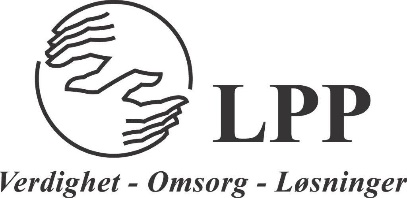 LPP ASKER ØNSKER VELKOMMEN TIL SAMMENKOMST PÅ NAKUHEL, I VERKSTEDET,                                TIRSDAG 4. JUNI KL 1800                                                        Meny: Tapas Kalde retter: Grønn asparges m / serranoskinke og parmesan.                         Gresk salat m / fetaost                          Roastbiff rulade m / champignon og oliven.                          Røkt lammelår m / aprikos.Varme retter: Kyllingspyd m / peanøttsaus                           Ovnsbakt båtpoteter m / hvitløk og urter                           Barbeque  spareribs.                           Kamskjell- og scampispyd.         Tilbehør:  Focaccia, tzaziki og aiolli.           Dessert: Ost og kjeks, frukt. Kaffe  Det blir en egenandel på  kr: 100.- pr person. Påmelding innen 30. mai på epost til lisbeth.stengrimsen@gmail.com eller sms på 98616603Vennlig hilsen oss i styret 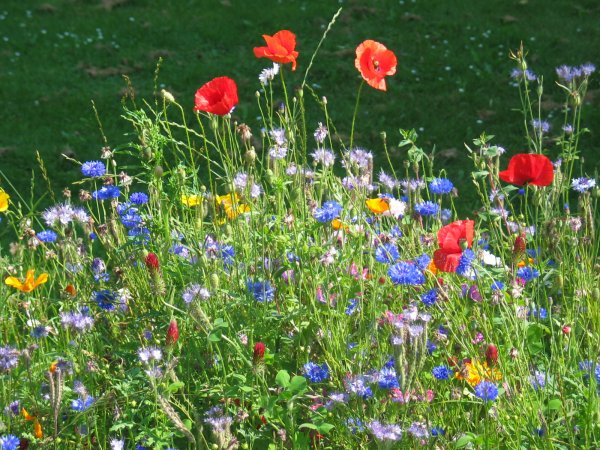 